РЕШЕНИЕРуководствуясь Бюджетным кодексом Российской Федерации, Уставом муниципального образования «Уляпское сельское поселение», заслушав отчет об исполнении бюджета муниципального образования «Уляпское сельское поселение» за первый квартал 2023 года, Совет народных депутатов муниципального образования «Уляпское сельское поселение»РЕШИЛ:1. Утвердить отчет об исполнении бюджета муниципального образования «Уляпское сельское поселение» за  первый квартал 2023 года по доходам в сумме 2 587,8 тыс. рублей, по расходам в сумме 2 232,0 тыс. рублей профицит в сумме 355,8 тыс. руб. и со следующими показателями:1) Пояснительную записку к отчету об исполнении бюджета муниципального образования «Уляпское сельское поселение» за первый квартал 2023 года (приложение №1);2) Исполнение доходов бюджета муниципального образования «Уляпское сельское поселение» за первый квартал 2023 года по кодам классификации доходов бюджета (приложение №2);3) Исполнение расходов бюджета муниципального образования «Уляпское сельское поселение» за первый квартал 2023 года по ведомственной структуре расходов бюджета (приложение №3);4) Отчет об исполнении муниципальных программ муниципального образования «Уляпское сельское поселение» с распределением бюджетных ассигнований за первый квартал 2023 года (приложение №4).5) Отчет об исполнении ведомственных целевых программ муниципального образования «Уляпское сельское поселение» с распределением бюджетных ассигнований за первый квартал 2023 года (приложение №5).2. Опубликовать настоящее решение на информационных стендах и официальном сайте администрации муниципального образования «Уляпское сельское поселение».3. Настоящее решение вступает в силу со дня его опубликования.Председатель Совета народных депутатов                    муниципального образования                                    «Уляпское сельское поселение»		                                    Ф.М. Хуажева                                                                       Глава муниципального образования «Уляпское сельское поселение»                                                   А.М. Куфанов    РОССИЙСКАЯ ФЕДЕРАЦИЯРЕСПУБЛИКА АДЫГЕЯКРАСНОГВАРДЕЙСКИЙ РАЙОНСОВЕТ НАРОДНЫХ ДЕПУТАТОВМУНИЦИПАЛЬНОГООБРАЗОВАНИЯ«УЛЯПСКОЕ СЕЛЬСКОЕ  ПОСЕЛЕНИЕ»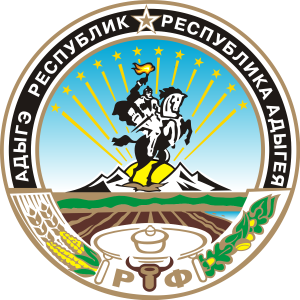 УРЫСЫЕ ФЕДЕРАЦИЕАДЫГЭ РЕСПУБЛИКМУНИЦИПАЛЬНЭГЪЭПСЫКIЭ ЗИIЭ«УЛЭПЭ КЪОДЖЭ ПСЭУПIЭМ»ИНАРОДНЭ ДЕПУТАТМЭЯ СОВЕТПринято 28-ой сессией Совета народных депутатов муниципального образования «Уляпское сельское поселение» пятого созыва28.04.20223 год № 129 Об утверждении отчета об исполнении бюджета муниципального образования «Уляпское сельское поселение» за первый квартал 2023 года. Об утверждении отчета об исполнении бюджета муниципального образования «Уляпское сельское поселение» за первый квартал 2023 года. Об утверждении отчета об исполнении бюджета муниципального образования «Уляпское сельское поселение» за первый квартал 2023 года.